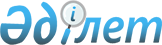 Қазақстан Республикасы Қаржы нарығын және қаржы ұйымдарын реттеу мен қадағалау агенттігі Басқармасының "Екінші деңгейдегі банктердің пруденциалдық нормативтерді орындауы жөніндегі есеп беру ережесін бекіту туралы" 2006 жылғы 17 маусымдағы N 136 қаулысына толықтырулар мен өзгерістер енгізу туралы
					
			Күшін жойған
			
			
		
					Қазақстан Республикасы Қаржы нарығын және қаржы ұйымдарын реттеу мен қадағалау агенттігі Басқармасының 2009 жылғы 26 мамырдағы N 105 Қаулысы. Қазақстан Республикасы Әділет министрлігінде 2009 жылғы 29 маусымда Нормативтік құқықтық кесімдерді мемлекеттік тіркеудің тізіліміне N 5712 болып енгізілді. Күші жойылды - Қазақстан Республикасы Ұлттық банк Басқармасының 2015 жылғы 8 мамырдағы № 75 қаулысымен      Ескерту. Күші жойылды - ҚР Ұлттық банк Басқармасының 08.05.2015 № 75 (алғашқы ресми жарияланған күнінен кейін күнтізбелік он күн өткен соң қолданысқа енгізіледі) қаулысымен.      Екінші деңгейдегі банктердің қызметін реттейтін нормативтік құқықтық актілерді жетілдіру мақсатында Қазақстан Республикасы Қаржы нарығын және қаржы ұйымдарын реттеу мен қадағалау агенттігінің (бұдан әрі - Агенттік) Басқармасы ҚАУЛЫ ЕТЕДІ: 



      1. Агенттік Басқармасының "Екінші деңгейдегі банктердің пруденциалдық нормативтерді орындауы жөніндегі есеп беру ережесін бекіту туралы" 2006 жылғы 17 маусымдағы N 136 қаулысына (Нормативтік құқықтық актілерді мемлекеттік тіркеу тізілімінде N 4301 тіркелген) Агенттік Басқармасының "Қазақстан Республикасы Қаржы нарығын және қаржы ұйымдарын реттеу мен қадағалау агенттігі Басқармасының "Екінші деңгейдегі банктердің пруденциалдық нормативтерді орындауы жөніндегі есеп беру ережесін бекіту туралы" 2006 жылғы 17 маусымдағы N 136 қаулысына өзгерістер мен толықтырулар енгізу туралы" 2007 жылғы 23 ақпандағы N 46 (Нормативтік құқықтық актілерді мемлекеттік тіркеу тізілімінде N 4581 тіркелген), "Қазақстан Республикасы Қаржы нарығын және қаржы ұйымдарын реттеу мен қадағалау агенттігі Басқармасының "Екінші деңгейдегі банктердің пруденциалдық нормативтерді орындауы жөніндегі есеп беру ережесін бекіту туралы" 2006 жылғы 17 маусымдағы N 136 қаулысына өзгерістер мен толықтырулар енгізу туралы" 2007 жылғы 28 мамырдағы N 156 (Нормативтік құқықтық актілерді мемлекеттік тіркеу тізілімінде N 4806 тіркелген), "Қазақстан Республикасы Қаржы нарығын және қаржы ұйымдарын реттеу мен қадағалау агенттігі Басқармасының "Екінші деңгейдегі банктердің пруденциалдық нормативтерді орындауы жөніндегі есеп беру ережесін бекіту туралы" 2006 жылғы 17 маусымдағы N 136 қаулысына өзгерістер енгізу туралы" 2007 жылғы 27 тамыздағы N 225 (Нормативтік құқықтық актілерді мемлекеттік тіркеу тізілімінде N 4956 тіркелген), "Қазақстан Республикасы Қаржы нарығын және қаржы ұйымдарын реттеу мен қадағалау агенттігі Басқармасының "Екінші деңгейдегі банктердің пруденциалдық нормативтерді орындауы жөніндегі есеп беру ережесін бекіту туралы" 2006 жылғы 17 маусымдағы N 136 қаулысына өзгерістер мен толықтырулар енгізу туралы" 2007 жылғы 24 қазандағы N 243 (Нормативтік құқықтық актілерді мемлекеттік тіркеу тізілімінде N 5001 тіркелген), "Қазақстан Республикасы Қаржы нарығын және қаржы ұйымдарын реттеу мен қадағалау агенттігі Басқармасының "Екінші деңгейдегі банктердің пруденциалдық нормативтерді орындауы жөніндегі есеп беру ережесін бекіту туралы" 2006 жылғы 17 маусымдағы N 136 қаулысына өзгерістер мен толықтырулар енгізу туралы" 2008 жылғы 26 ақпандағы N 21 (Нормативтік құқықтық актілерді мемлекеттік тіркеу тізілімінде N 5175 тіркелген), "Қазақстан Республикасы Қаржы нарығын және қаржы ұйымдарын реттеу мен қадағалау агенттігі Басқармасының "Екінші деңгейдегі банктердің пруденциалдық нормативтерді орындауы жөніндегі есеп беру ережесін бекіту туралы" 2006 жылғы 17 маусымдағы N 136 қаулысына толықтырулар енгізу туралы" 2008 жылғы 22 тамыздағы N 132 (Нормативтік құқықтық актілерді мемлекеттік тіркеу тізілімінде N 5330 тіркелген, Қазақстан Республикасының орталық атқару және өзге де мемлекеттік органдарының актілер жинағында 2008 жылғы 15 қарашада N 11 жарияланған), "Қазақстан Республикасы Қаржы нарығын және қаржы ұйымдарын реттеу мен қадағалау агенттігі Басқармасының "Екінші деңгейдегі банктердің пруденциалдық нормативтерді орындауы жөніндегі есеп беру ережесін бекіту туралы" 2006 жылғы 17 маусымдағы N 136 қаулысына толықтырулар енгізу туралы" 2008 жылғы 28 қарашадағы N 198 (Нормативтік құқықтық актілерді мемлекеттік тіркеу тізілімінде N 5445 тіркелген), "Қазақстан Республикасы Қаржы нарығын және қаржы ұйымдарын реттеу мен қадағалау агенттігі Басқармасының "Екінші деңгейдегі банктердің пруденциалдық нормативтерді орындауы жөніндегі есеп беру ережесін бекіту туралы" 2006 жылғы 17 маусымдағы N 136 қаулысына толықтырулар мен өзгерістер енгізу туралы" 2009 жылғы 27 ақпандағы N 41 (Нормативтік құқықтық актілерді мемлекеттік тіркеу тізілімінде N 5609 тіркелген) қаулыларымен енгізілген өзгерістермен және толықтырулармен бірге мынадай толықтырулар мен өзгерістер енгізілсін: 

      көрсетілген қаулымен бекітілген Екінші деңгейдегі банктердің пруденциалдық нормативтерді орындауы жөніндегі есеп беру ережесінде: 



       5-қосымшаның 2-бағанындағы реттік нөмірі 1-жолда ", "Самұрық-Қазына" ұлттық әл-ауқат қоры" акционерлік қоғамымен шығарылған бағалы қағаздар" деген сөздермен толықтырылсын; 



       12-1-қосымшаның "Талап етілгенге дейінгі міндеттемелердің орташа айлық шамасын талдау" кестесі мынадай мазмұндағы реттік нөмірлері 21 және 22-жолдармен толықтырылсын: 

"                                                                                                                                           "; 

       22-қосымшада : 

      реттік нөмірі 6-2-жол алынып тасталсын; 

      мынадай мазмұндағы реттік нөмірлері 18 және 19-жолдармен толықтырылсын: 

"                                                                                                                                           "; 

       23-қосымшада : 

      реттік нөмірі 6-2-жол алынып тасталсын; 

      реттік нөмірі 8410-жол мынадай редакцияда жазылсын: 

"                                                                                                                                           "; 

      мынадай мазмұндағы реттік нөмірлері 8413, 8414 және 8415-жолдармен толықтырылсын: 

"                                                                                                                                           ". 

      2. Осы қаулы Қазақстан Республикасының Әділет министрлігінде мемлекеттік тіркеуден өткен күннен бастап, он төрт күнтізбелік күн өткеннен кейін қолданысқа енгізіледі. 



      3. Стратегия және талдау департаменті (Н.А. Әбдірахманов): 



      1) Заң департаментімен (Н.В. Сәрсенова) бірлесіп, осы қаулыны Қазақстан Республикасының Әділет министрлігінде мемлекеттік тіркеуден өткізу шараларын қолға алсын; 



      2) осы қаулы Қазақстан Республикасының Әділет министрлігінде мемлекеттік тіркеуден өткен күннен бастап он күндік мерзімде оны Агенттіктің мүдделі бөлімшелеріне, "Қазақстан қаржыгерлерінің қауымдастығы" заңды тұлғалар бірлестігіне мәлімет үшін жіберсін. 



      4. Ақпараттық технологиялар департаменті (Қ.А. Түсіпов) 2009 жылғы 1 шілдеге дейінгі мерзімде "Екінші деңгейдегі банктерден есептік-статистикалық ақпаратты жинау және өңдеу" автоматтандырылған ақпараттық шағын жүйені жетілдіруді қамтамасыз етсін. 



      5. Агенттіктің Төрайым Қызметі (А.Ә. Кенже) осы қаулыны Қазақстан Республикасының бұқаралық ақпарат құралдарында жариялау шараларын қолға алсын. 



      6. Осы қаулының орындалуын бақылау Агенттік Төрайымының орынбасары Қ.Б. Қожахметовке жүктелсін.       Төрайым                                           Е. Бахмутова 
					© 2012. Қазақстан Республикасы Әділет министрлігінің «Қазақстан Республикасының Заңнама және құқықтық ақпарат институты» ШЖҚ РМК
				21 k4 нормативінің есебіне енгізілетін заемдарды тарту кезінде берілген банктің кепілдіктері мен кепілдемелерін қоспағанда, б анктің еншілес ұйымдарының, банкпен аффилиирленген заңды тұлғаларының сыртқы заемдарды тарту кезінде, сондай-ақ банктің секьюритилендіру бойынша мәмілелері шеңберінде берілген, кредитордың борышкер міндеттемелерін мерзімінен бұрын өтеуін талап ету құқығымен өтеу мерзімі үш жылдан кем емес, 50 процентке тең конверсия коэффициентіне және банктің меншікті капиталының жеткіліктілік коэффициентіне (k2) көбейтілген банктің қамтамасыз етілмеген кепілдіктері мен кепілдемелері 22 k4 нормативінің есебіне енгізілетін заемдарды тарту кезінде берілген банктің кепілдіктері мен кепілдемелерін қоспағанда, б анктің еншілес ұйымдарының, банкпен аффилиирленген заңды тұлғаларының сыртқы заемдарды тарту кезінде, сондай-ақ банктің секьюритилендіру бойынша мәмілелері шеңберінде берілген, кредитордың борышкер міндеттемелерін мерзімінен бұрын өтеуін талап ету құқығымен өтеу мерзімі үш жыл және одан астам, 100 процентке тең конверсия коэффициентіне және банктің меншікті капиталының жеткіліктілік коэффициентіне (k2) көбейтілген банктің қамтамасыз етілмеген кепілдіктері мен кепілдемелері 18 Кастодиандық шарттар негізінде банкпен қабылданған қаражаттың инвестицияланбаған қалдықтары 19 k8, k9 нормативтерінің есебіне енгізілетін заемдарды тарту кезінде берілген банктің кепілдіктері мен кепілдемелерінен бөлек, б анктің еншілес ұйымдарының, банкпен аффилиирленген заңды тұлғаларының сыртқы заемдарды тарту кезінде, сондай-ақ банктің секьюритилендіру бойынша мәмілелері шеңберінде берілген, кредитордың осы заемдар бойынша борышкер міндеттемелерін мерзімінен бұрын өтеуін талап ету құқығымен банктің қамтамасыз етілмеген кепілдіктері мен кепілдемелері 8410 "Самұрық-Қазына" ұлттық әл-ауқат қоры" акционерлік қоғамымен шығарылған бағалы қағаздар ай сайын 8413 k4 нормативінің есебіне енгізілетін заемдарды тарту кезінде берілген банктің кепілдіктері мен кепілдемелерін қоспағанда, б анктің еншілес ұйымдарының, банкпен аффилиирленген заңды тұлғаларының сыртқы заемдарды тарту кезінде, сондай-ақ банктің секьюритилендіру бойынша мәмілелері шеңберінде берілген, кредитордың борышкер міндеттемелерін мерзімінен бұрын өтеуін талап ету құқығымен өтеу мерзімі үш жылдан кем емес, 50 процентке тең конверсия коэффициентіне және банктің меншікті капиталының жеткіліктілік коэффициентіне (k2) көбейтілген банктің қамтамасыз етілмеген кепілдіктері мен кепілдемелері күн сайын 8414 k4 нормативінің есебіне енгізілетін заемдарды тарту кезінде берілген банктің кепілдіктері мен кепілдемелерін қоспағанда, б анктің еншілес ұйымдарының, банкпен аффилиирленген заңды тұлғаларының сыртқы заемдарды тарту кезінде, сондай-ақ банктің секьюритилендіру бойынша мәмілелері шеңберінде берілген, кредитордың борышкер міндеттемелерін мерзімінен бұрын өтеуін талап ету құқығымен өтеу мерзімі үш жыл және одан астам, 100 процентке тең конверсия коэффициентіне және банктің меншікті капиталының жеткіліктілік коэффициентіне (k2) көбейтілген банктің қамтамасыз етілмеген кепілдіктері мен кепілдемелері күн сайын 8415 k8, k9 нормативтерінің есебіне енгізілетін заемдарды тарту кезінде берілген банктің кепілдіктері мен кепілдемелерінен бөлек, б анктің еншілес ұйымдарының, банкпен аффилиирленген заңды тұлғаларының сыртқы заемдарды тарту кезінде, сондай-ақ банктің секьюритилендіру бойынша мәмілелері шеңберінде берілген, кредитордың осы заемдар бойынша борышкер міндеттемелерін мерзімінен бұрын өтеуін талап ету құқығымен банктің қамтамасыз етілмеген кепілдіктері мен кепілдемелері ай сайын 